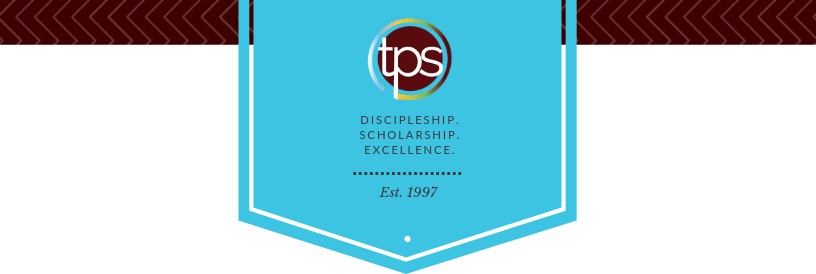 Art 2 – Drawing 24023Readiness Assessment QuestionnaireThank you for considering this course for your student. Here are some tips for success in the Readiness Assessment process.Make sure you have the latest version of this assessment. Ideally, please download it and have your student complete it within one week prior to enrollment.Completed Readiness Assessment materials for a course should be submitted immediately after you enroll in the course. Readiness Assessment materials must be submitted by uploading from the Family Account in the Enrolled Courses view. Readiness Assessment materials are not accepted through email.Visit Live Chat, or email TPS Support (support@pottersschool.org) for questions or assistance.Part I: Academic Background (to be completed by the parent)Age/GradeHow old will your student be as of October 1st of the academic enrollment year?What grade will your student be in at the start of this course?Related CourseworkPlease provide the title of the most recently completed (or in-progress) course in the same subject area or related subject area that might help assess academic readiness for this course:Course Name:What is the student’s in-progress or final course grade (numeric grade if available)?What is the name of the course provider (e.g., online provider, taught at home, local college)?What is the name of the course curriculum (title and name of publisher of primary text if known)?Is the student on-track to complete the entire course/curriculum by the end of the current year (if in-progress)?How is the course evaluated? Is the work self-checked, parent-checked, or evaluated outside the home?What percentage (if any) of the student’s grade is based on assessments that are completed without access to notes or outside resources and completed in a single sitting without the opportunity for rework to improve the grade?Additional Background Is your student’s first language English or a different language? If different, what is his or her language background? (Note:  Most TPS classes are designed for native English speakers, but we also provide support at several levels for students whose first language is not English.)Is there additional information that might help us better know your student and understand his or her unique abilities and needs for the best course placement and academic outcome?Part II: Readiness Questionnaire (to be completed by the student)Please list any formal art training you have received during the last 3 years:How confident are you in your sighting accuracy and why?Please list the drawing media that you have personally used in your drawings:What media do you use the most for drawing and why?What techniques, media, and tools do you know how to use to create values? Please consider all the different ways you know how to create values and value accuracy. List and describe them below.Please insert images of your drawings that meet the following criteria. Each piece should have been made without the use of a tutorial or another person’s corrections to the piece. Feel free to add a 1-2 sentence artist explanation for any of these to help me understand your intentions for the piece.Insert a portrait done in value here.Insert a life drawing of an object that shows line quality here.Insert a drawing that demonstrates your ability to sight [perspective] angles and proportions to establish depth here.Insert a value drawing in which you toned the paper – please also include a photo of your reference from the same point of view as the drawing so that I may check your accuracy here.Once you have fully answered the questions and inserted the required images of your art, upload this document as a PDF.